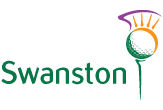 SWANSTON NEW GOLF CLUB5 day members knock out 2019GENTS SINGLES MATCHPLAY TOURNAMENTCONDITIONS OF ENTRYThe Competition will be open to Gentlemen over the age of 18 on 1st March 2019 who are Members of Swanston New Golf Club with a “c” status handicap at time ties are due and who are in the following Membership Categories.Gents 5 day Members.Gents Seniors 5 day Members.The Entry Fee is £2 per player.Name of Entrant ………………………………………………H’Cap………..……………………….Competition Rules.The format will be singles match play over 18 holes on the Swanston Course.Each round of the tournament will be played from the White Tees.  Strokes will be awarded equal to the full difference between the National Handicaps of the two players on the date of the tie.The closing date for entries is SUNDAY 7th APRIL 2019  The draw for the first round will then be made, to be.  Dates for the rounds will be shown on the Draw Sheet, which will be on display outside the Professionals shop.The top name in the Draw is the “Challenger” who must offer his “Opponent” three dates on which to play the tie, one of which must be a Saturday or a Sunday. The “Opponent” should feel free to contact the “Challenger” at the earliest opportunity if there are dates on which he is unable to play due to work commitments, family holidays, etc. (It is considered good etiquette that the losing player ensures that the name of the winning player is added to the draw sheet before leaving the course).Please place your entry form, together with entry fee, in an envelope marked “5 day member knock out” and hand it in to the Golf Shop/Starter. (No entry will be accepted without the fee).